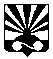                                              Новгородская областьАДМИНИСТРАЦИЯ КУЛОТИНСКОГО ГОРОДСКОГО ПОСЕЛЕНИЯОкуловского районаПОСТАНОВЛЕНИЕ                                                     09.01.2023 № 1                                                       р.п.Кулотино    О снятии с учета граждан, нуждающихся в жилых помещенияхВ соответствии с ч.1 п.1ст.56 Жилищного кодекса Российской Федерации. Решением Совета депутатов Кулотинского городского поселения от 29.06.2012 № 99 «Об утверждении Положения о порядке предоставления гражданам жилых помещений по договору социального найма на территории Кулотинского городского поселения» снять с учета в качестве нуждающихся в жилых помещениях: Мочалову О.В.Администрация Кулотинского городского поселенияПОСТАНОВЛЯЕТ:         Снять с учета в качестве нуждающихся в жилых помещениях:Мочалову Ольгу Викторовну 04.10.1958г.р. зарегистрированную по месту жительства по адресу: Новгородская область, Окуловский район, р.п. Кулотино, пр. Советский, д. 4, корп.1, кв.10 на основании личного заявления.Глава городского поселения                                 Л.Н. Федоров